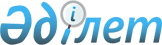 Атауы жоқ көшелерге атау беру туралыЖамбыл облысы Мойынқұм ауданы Шығанақ ауылдық округі әкімінің 2023 жылғы 22 қарашадағы № 49 шешімі
      "Қазақстан Республикасының әкімшілік-аумақтық құрылысы туралы" Қазақстан Республикасының Заңының 14 бабының 4) тармақшасына сәйкес, Жамбыл облысы әкімдігі жанындағы облыстық ономастика комиссиясының 2023 жылғы 27 шілдедегі қорытындысы негізінде және тиісті аумақ халқының пікірін ескере отырып, ШЕШТІМ:
      1. Шығанақ ауылдық округінің Бурылбайтал ауылындағы атауы жоқ көшеге келесі атау берілсін:
      Атауы жоқ көшеге Шерхан Мұртаза көшесі.
      2. Осы шешімнің орындалуын бақылауды өзіме қалдырамын.
      3. Осы шешім оның алғашқы ресми жарияланған күнінен кейін күнтізбелік оң күн өткен соң қолданысқа енгізіледі.
					© 2012. Қазақстан Республикасы Әділет министрлігінің «Қазақстан Республикасының Заңнама және құқықтық ақпарат институты» ШЖҚ РМК
				
      Әкім 

Сабитов Т.Б.
